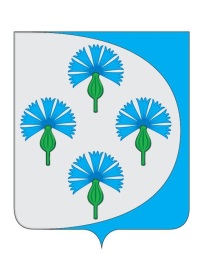 Российская ФедерацияАдминистрация сельского поселения Черновский муниципального района Волжский Самарской области_________________________________________________________________Постановлениеот «_06_» _июля_ 2022_г.                                                                   № _80_ О принятии имущества в собственность и внесении изменений в реестр муниципального имущества сельского поселения Черновский муниципального района Волжский Самарской области В соответствии с Федеральным законом от 06.10.2003 №131-ФЗ «Об общих принципах организации местного самоуправления в Российской Федерации», Уставом сельского поселения Черновский,  решением Собрания представителей сельского поселения Черновский муниципального района Волжский Самарской области «Об утверждении Положения о порядке управления и распоряжения имуществом, находящихся в муниципальной собственности сельского поселения Черновский муниципального района Волжский Самарской области» № 77 от 17.05.2012 г., решением Собрания представителей сельского поселения Черновский от 21.01.2011 № 18 «Об утверждении Положения о реестре муниципального имущества сельского поселения Черновский муниципального района Волжский Самарской области», Постановлением Администрации муниципального района Волжский Самарской области от 06.12.2021 № 3203, Администрация сельского поселения муниципального района  Волжский  Самарской области ПОСТАНОВЛЯЕТ:Принять в собственность сельского поселения Черновский муниципального района Волжский Самарской области следующие объекты, переданные в соответствии с актом-приема передачи имущества из собственности муниципального района Волжский Самарской области в собственность сельского поселения Черновский муниципального района Волжский Самарской области от 09.12.2021:Внести соответствующие изменения в Реестр муниципального имущества сельского поселения Черновский муниципального района Волжский Самарской области.Контроль за исполнением настоящего постановления оставляю за собой.Постановление вступает в силу после его подписания.Глава  сельского поселения Черновский    муниципального района Волжский             Самарской области                                                          А.М.Кузнецов    № п/пНаименование объекта, местонахождениеВид объектаИнвентарный номерБалансовая стоимость, руб. Характеристика1Водозаборная скважина № 4896 (географические координаты месторасположения 53.188722, 50.446632, расположена на земельном участке с кадастровым номером 63:17:0801004:8)недвижимое имуществоОС 110000610Глубина скважины - 56 м, дата бурения - 1984 год, дебит - 18 м3/час2Водозаборная скважина № 4951 (географические координаты месторасположения 53.188699, 50.448195, расположена на земельном участке с кадастровым номером 63:17:0801004:8)недвижимое имуществоОС 110000620Глубина скважины - 59 м, дата бурения - 1984 год, дебит - 18 м3/час3Водозаборная скважина № 4952(географические координаты месторасположения 53.188735, 50.449875, расположена на земельном участке с кадастровым номером 63:17:0801004:8)недвижимое имуществоОС 110000630Глубина скважины - 59 м, дата бурения - 1984 год, дебит - 18 м3/час4Водозаборная скважина № 4953 (географические координаты месторасположения 53.188979, 50.451248, расположена на земельном участке с кадастровым номером 63:17:0801004:8)недвижимое имуществоОС 110000640Глубина скважины - 59 м, дата бурения - 1984 год, дебит - 18 м3/час5Водозаборная скважина № 2930 (географические координаты месторасположения 53.187879, 50.464936, расположена на земельном участке с кадастровым номером 63:17:0902003:1)недвижимое имуществоОС 110000650Глубина скважины - 55 м, дата бурения - 1973 год, дебит - 8 м3/час6Водозаборная скважина № 2158 (географические координаты месторасположения 53.187149, 50.464817, земельный участок под скважиной не сформирован)недвижимое имуществоОС 110000660Глубина скважины - 60 м, дата бурения - 1970 год, дебит - 6 м3/час7Водозаборная скважина № 3211 (географические координаты месторасположения 53.185641, 50.465056, земельный участок под скважиной не сформирован)недвижимое имуществоОС 110000670Глубина скважины - 65 м, дата бурения - 1975 год, дебит - 10 м3/час